REVIEW FORM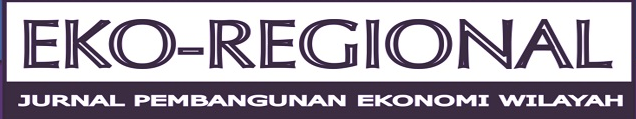 Date 			: .................................Name of Reviewer	: .................................Title of article:Social Return on Education in 35 City-District Central Java ProvinceAuthor/s:Anonymous NoCriteriaReviewer’s Comment Reviewer’s Comment 1.General comment:2.Does the title conform to the content?:3.Does the article contribute a novelty/innovation? :4.Is the abstract complete? Good abstract should comprise background, objective, method, results and implication:5.Does introduction explain the importance of research topic and problem statement? :6.Have literature review, theoretical background, and previous research been relevant and appropriately written? 7.Are the methods adequate to address the research problem? :8.Have results and discussion been comprehensively and clearly explained? :9.Are tables and figures presented in the article relevant? :10.Has conclusion been accurately written? Has implication been recommended?:11.Have references been accurately written and conformed to the Guide for Author?:12Are the references up to date? At least 60% of the references consist of primary sources and at least 80% of the primary sources are published in the last 10 years:13.Reviewer’s decision (please choose one)a.Accept submission without revision13.Reviewer’s decision (please choose one)b.Revision required: the manuscript can be published after being revised by the author and then corrected by the Editor without further review by the reviewer. 13.Reviewer’s decision (please choose one)c.Resubmit for Review: the manuscript must be revised by the author and then reviewed again by the reviewer.13.Reviewer’s decision (please choose one)d.Resubmit Elsewhere: the manuscript is suggested to be sent to any other journal.13.Reviewer’s decision (please choose one)e.Decline Submission